Μεγ. Λαύρας  15 Μουρνιές Χανίων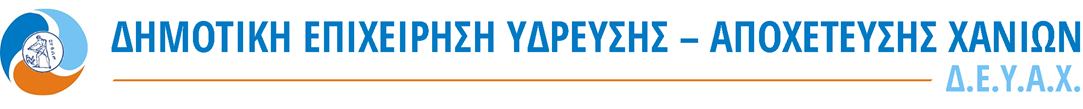 Τηλ. 28210 36256 fax 28210 36289«ΠΡΟΜΗΘΕΙΑ ΕΙΔΙΚΩΝ ΤΕΜΑΧΙΩΝ & ΕΞΑΡΤΗΜΑΤΩΝ ΠΑΡΟΧΩΝ ΔΙΚΤΥΟΥ ΥΔΡΕΥΣΗΣ για Αποθήκη»C.P.V. 30124150-0, 44115210-4, 44163230-1, 44167000-8, 44167200-0, 44173000-3, 45221230-3 NUTS2 EL4 & NUTS3  EL434Π Ρ Ο Σ Φ Ο Ρ ΑΤου   ………………………………………………………………Έδρα ………………………………………………………………Οδός ………………………………………. Αριθμός ……………….Τηλέφωνο ………………………………………………………………Fax : ………………………………e-mail : ……………………………Χανιά 	/      /Ο ΠΡΟΣΦΕΡΩΝ*Η τιμή, του προς προμήθεια υλικού, δίνεται  σε ευρώ ανά μονάδα και θα έχει μέχρι και δύο  δεκαδικά ψηφία.ΕΝΤΥΠΟ ΟΙΚΟΝΟΜΙΚΗΣ ΠΡΟΣΦΟΡΑΣΕΝΤΥΠΟ ΟΙΚΟΝΟΜΙΚΗΣ ΠΡΟΣΦΟΡΑΣΕΝΤΥΠΟ ΟΙΚΟΝΟΜΙΚΗΣ ΠΡΟΣΦΟΡΑΣΕΝΤΥΠΟ ΟΙΚΟΝΟΜΙΚΗΣ ΠΡΟΣΦΟΡΑΣΕΝΤΥΠΟ ΟΙΚΟΝΟΜΙΚΗΣ ΠΡΟΣΦΟΡΑΣΕΝΤΥΠΟ ΟΙΚΟΝΟΜΙΚΗΣ ΠΡΟΣΦΟΡΑΣΕΝΤΥΠΟ ΟΙΚΟΝΟΜΙΚΗΣ ΠΡΟΣΦΟΡΑΣΕΝΤΥΠΟ ΟΙΚΟΝΟΜΙΚΗΣ ΠΡΟΣΦΟΡΑΣΔΙΑΦΟΡΑ ΕΙΔΙΚΑ ΤΕΜΑΧΙΑ ΚΑΙ ΕΞΑΡΤΗΜΑΤΑ ΠΑΡΟΧΩΝ ΔΙΚΤΥΟΥ ΥΔΡΕΥΣΗΣΔΙΑΦΟΡΑ ΕΙΔΙΚΑ ΤΕΜΑΧΙΑ ΚΑΙ ΕΞΑΡΤΗΜΑΤΑ ΠΑΡΟΧΩΝ ΔΙΚΤΥΟΥ ΥΔΡΕΥΣΗΣΔΙΑΦΟΡΑ ΕΙΔΙΚΑ ΤΕΜΑΧΙΑ ΚΑΙ ΕΞΑΡΤΗΜΑΤΑ ΠΑΡΟΧΩΝ ΔΙΚΤΥΟΥ ΥΔΡΕΥΣΗΣΔΙΑΦΟΡΑ ΕΙΔΙΚΑ ΤΕΜΑΧΙΑ ΚΑΙ ΕΞΑΡΤΗΜΑΤΑ ΠΑΡΟΧΩΝ ΔΙΚΤΥΟΥ ΥΔΡΕΥΣΗΣΔΙΑΦΟΡΑ ΕΙΔΙΚΑ ΤΕΜΑΧΙΑ ΚΑΙ ΕΞΑΡΤΗΜΑΤΑ ΠΑΡΟΧΩΝ ΔΙΚΤΥΟΥ ΥΔΡΕΥΣΗΣΔΙΑΦΟΡΑ ΕΙΔΙΚΑ ΤΕΜΑΧΙΑ ΚΑΙ ΕΞΑΡΤΗΜΑΤΑ ΠΑΡΟΧΩΝ ΔΙΚΤΥΟΥ ΥΔΡΕΥΣΗΣΔΙΑΦΟΡΑ ΕΙΔΙΚΑ ΤΕΜΑΧΙΑ ΚΑΙ ΕΞΑΡΤΗΜΑΤΑ ΠΑΡΟΧΩΝ ΔΙΚΤΥΟΥ ΥΔΡΕΥΣΗΣΔΙΑΦΟΡΑ ΕΙΔΙΚΑ ΤΕΜΑΧΙΑ ΚΑΙ ΕΞΑΡΤΗΜΑΤΑ ΠΑΡΟΧΩΝ ΔΙΚΤΥΟΥ ΥΔΡΕΥΣΗΣΔΙΑΦΟΡΑ ΕΙΔΙΚΑ ΤΕΜΑΧΙΑ ΚΑΙ ΕΞΑΡΤΗΜΑΤΑ ΠΑΡΟΧΩΝ ΔΙΚΤΥΟΥ ΥΔΡΕΥΣΗΣα/αΠΕΡΙΓΡΑΦΗ ΥΛΙΚΟΥΚΩΔΙΚΟΣ ΕΙΔΟΥΣCPVΕΙΔΟΣ ΜΟΝ.ΠΟΣΟΤΗΣΜΕΡΙΚΗ ΔΑΠΑΝΗΒΑΛΒΙΔΕΣ ΑΝΤΕΠΙΣΤΡΟΦΗΣ1Βαλβίδα αντεπιστροφής 1/2 ΄΄11-01-00144115210-4ΤΕΜ102Βαλβίδα αντεπιστροφής 3/4 ΄΄11-01-00244115210-4ΤΕΜ103Βαλβίδα αντεπιστροφής 1 ΄΄11-01-00344115210-4ΤΕΜ104Βαλβίδα αντεπιστροφής 2 ΄΄11-01-00644115210-4ΤΕΜ4ΣΥΝΟΛΟΣΦΑΙΡΙΚΟΙ ΚΡΟΥΝΟΙ5Σφαιρικός Κρουνός 1/2 ΄΄θηλ-1/2’’θηλ (DN15), Ολικής Διατομής Β.Τ. / Μοχλός Χειρισμού (χερούλι- Αλουμινίου)11-02-00144115210-4ΤΕΜ12006Σφαιρικός Κρουνός 1/2 ΄΄θηλ-1/2’’θηλ (DN15), Ολικής Διατομής Β.Τ. / Μοχλός Χειρισμού (χερούλι- Αλουμινίου) M.E.B.11-02-00244115210-4ΤΕΜ12007Σφαιρικός Κρουνός   1’’Θηλ - 1’’Θηλ, (DN25) ,ολικής Διατομής   Β.Τ  /  Μοχλός  Χειρισμού (λαβή -αλουμινίου)11-02-00744115210-4ΤΕΜ4008Σφαιρικός Κρουνός   1’’Αρς - 1’’Θηλ, (DN25) ,ολικής Διατομής   Β.Τ  /  Μοχλός  Χειρισμού (λαβή -αλουμινίου)11-02-00844115210-4ΤΕΜ4009Βάνα ¾  Σφαιρική11-02-00444115210-4ΤΕΜ40010Βάνα Σφαιρική ¾ ΜΕΒ11-02-00544115210-4ΤΕΜ40011Βάνα ¾ με ρακόρ Σφαιρική11-02-00644115210-4ΤΕΜ25012Βάνα 1 με ρακόρ Σφαιρική11-02-00944115210-4ΤΕΜ20013Βάνα 1+1/4 Σφαιρ.η Ατσαλ.χερούλι11-02-01044115210-4ΤΕΜ2014Βάνα 1+1/2 Σφαιρ.11-02-01244115210-4ΤΕΜ815Βάνα 2 Σφαιρική η Ατσαλ.χερούλι11-02-01444115210-4ΤΕΜ2016Βάνα Σφαιρ.2+1/211-02-01544115210-4ΤΕΜ8ΣΥΝΟΛΟΔΙΚΛΕΙΔΕΣ ΕΛΑΣΤΙΚΗ ΕΜΦΡΑΞΗΣ17Βάνες   ελ.έμφραξης Φ 8011-02-01744115210-4ΤΕΜ1018Βάνες  ελ.έμφραξης Φ 100 16atm11-02-01844115210-4ΤΕΜ1019Βάνες   ελ.έμφραξης Φ 5011-02-01644115210-4ΤΕΜ420Βάνες   ελ.έμφραξης Φ 6511-02-03744115210-4ΤΕΜ8ΣΥΝΟΛΟΖΙΜΠΩ – ΦΛΑΝΤΖΟΖΙΜΠΩ21Σύνδεσμος (Ζιμπώ)  για Σωλήνες  ΡE – PVC Φ110 Διπλό με Αγκύρωση  ορειχ. Δακτύλ.11-06-00244115210-4ΤΕΜ1022Σύνδεσμος (Ζιμπώ)  εύρους 159-18411-06-00344115210-4ΤΕΜ423Ζιμπω  ΡΕ-PVC Φ90 διπλό ορυχ. Δακτυλ.11-06-00944115210-4ΤΕΜ1024Ζιμπω  Φ80/90 ΣΥΣΤΟΛΙΚΟ11-06-02644115210-4ΤΕΜ4025Ζιμπω  PE-PVC Φ75 διπλο ορυχ.δακτυλ11-06-02844115210-4ΤΕΜ826Ζιμπω  ΡE – PVC ΙΙ Φ 63 ορειχ. δακτυλ.11-06-05444115210-4ΤΕΜ1027Ζιμπω  εύρους 88/11311-06-06244115210-4ΤΕΜ828Ζιμπω  εύρους 62-8411-06-06544115210-4ΤΕΜ829Σύνδεσμος (Ζιμπώ) εύρους  85/10711-06-07944115210-4ΤΕΜ830Φλατζοζιμπο 84/106/80 φλάντζα11-06-03144115210-4ΤΕΜ1031Φλατζοζιμπο 85-107Χ80 φλάντζα11-06-03244115210-4ΤΕΜ1032Φλατζοζιμπο 59-73 ή 57-72χ60 φλάντζα μα11-06-00544115210-4ΤΕΜ333Φλατζοζιμπώ PE-PVC Φ110*100 Φλ. Ορυχ. Αγκ.11-06-04344115210-4ΤΕΜ434Φλατζοζιμπώ PE-PVC Φ63*60 Φλ. Ορυχ. Αγκ.11-06-04544115210-4ΤΕΜ635Φλατζοζιμπώ PE-PVC Φ90*80 Φλ. Ορυχ. Αγκ.11-06-04644115210-4ΤΕΜ536Φλατζοζιμπο εύρους 184-207*200 φλάντζα11-06-05744115210-4ΤΕΜ3ΣΥΝΟΛΟΟΡΕΙΧΑΛΚΙΝΑ ΕΞΑΡΤΗΜΑΤΑ  ΥΔΡΕΥΣΗΣ37Ορειχάλκινη Γωνιά 1 ''11-03-01144115210-4ΤΕΜ4038Ορειχάλκινη Γωνία 1/2 '' Μ.Ε.Β.11-03-00444115210-4ΤΕΜ20039Ορειχάλκινη Γωνία 1 '' Μ.Ε.Β.11-03-01244115210-4ΤΕΜ15040Ορειχάλκινη Γωνία ¾11-03-00744115210-4ΤΕΜ3041Ορειχάλκινη Γωνία  Μ.Ε.Β. ¾11-03-00844115210-4ΤΕΜ25042Ορειχάλκινη Γωνία Φ16*2*1/2 Αρσενική .ΜΟΝ.11-03-02744115210-4ΤΕΜ10043Ορειχάλκινη Γωνία Φ16*2*1/2 Θηλυκή ΜΟΝ.11-03-02844115210-4ΤΕΜ12044Ορειχάλκινη Γωνία Φ18*1/2*2,5 Αρσενική11-03-03244115210-4ΤΕΜ15045Ορειχάλκινη Γωνία Φ18χ1/2 2,5’ Θηλυκή ΜΟΝΟΣ.11-03-03444115210-4ΤΕΜ30046Ορειχάλκινη Γωνία Φ22*1/2 Θηλυκή ΜΟΝΟΣ.11-03-03544115210-4ΤΕΜ30047Ορειχάλκινος Μαστός 1/2''  Ελαχίστου Μήκους 3,0 Εκ.11-13-00244115210-4ΤΕΜ25048Ορειχάλκινος Μαστός 3/4''  Ελαχίστου Μήκους 3,5 Εκ.11-13-00444115210-4ΤΕΜ25049Ορειχάλκινος Μαστός Συστολή 3/4'' *1/2 Ελαχίστου Μήκους 3,5 Εκ.11-13-00544115210-4ΤΕΜ8050Ορειχάλκινος Μαστός 1''  Ελαχίστου Μήκους 4,0 Εκ.11-13-00844115210-4ΤΕΜ15051Ορειχάλκινος Μαστός Συστολής 1'' Χ 1/2'' Ελαχίστου Μήκους 4,0 Εκ.11-13-01144115210-4ΤΕΜ20052Ορειχάλκινος Μαστός Συστολής 1'' Χ 3/4''11-13-01244115210-4ΤΕΜ20053Ορειχάλκινος Μαστός Συστολής 2''11-13-01444115210-4ΤΕΜ2054Ορειχάλκινος Μαστός Συστολής  1+1/211-13-02544115210-4ΤΕΜ1055Ορειχάλκινη Συστολή 3/4*1/2 Αμερικής ελάχιστο μήκος 2 εκ.11-24-00344167000-8ΤΕΜ20056Ορειχάλκινη Συστολή 1*3/4 Αμερικής ελάχιστο μήκος 2 εκ.11-24-00644167000-8ΤΕΜ20057Ορειχάλκινη Συστολή 1*3/4 Αγγλίας11-24-00844167000-8ΤΕΜ4058Ορειχάλκινη Συστολή 1*1/2 Αμερικής11-24-02644167000-8ΤΕΜ30059Ορειχάλκινη Συστολή 1*1/2 Αγγλίας11-24-02844167000-8ΤΕΜ2060Ορειχάλκινη Συστολή 2χ3/4 Αμερικής11-24-04644167000-8ΤΕΜ1061Ορειχάλκινη Συστολή 2*1  Αμερικής11-24-05444167000-8ΤΕΜ2062Μούφα ορειχάλκινη 1/2''11-15-00344115210-4ΤΕΜ8063Μούφα ορειχάλκινη 1’’11-15-00644115210-4ΤΕΜ4064Μούφα ορειχάλκινη 3/4''11-15-03344115210-4ΤΕΜ6065Ορειχάλκινη Τάπα 1/2 Θηλυκή11-27-00444167000-8ΤΕΜ20066Ταφ 1/2 Ορειχάλκινο11-28-00244115210-4ΤΕΜ20067Ταφ 3/4 Ορειχάλκινο11-28-00444115210-4ΤΕΜ8068Ταφ Ορειχάλκινο 1'11-28-00544115210-4ΤΕΜ15069Ταφ Ορειχάλκινο 2'11-28-01244115210-4ΤΕΜ870Κολάρο εξάρτημα παροχής πολ/νιο85/13511-08-00044167000-8ΤΕΜ15071Κολάρο   -  Κλέφτης 1/2΄΄11-08-00144167000-8ΤΕΜ2072Κολάρο  -  Κλέφτης 3/4΄΄11-08-00244167000-8ΤΕΜ1573Κολάρο  – Κλέφτης 1 1/4’’11-08-06044167000-8ΤΕΜ2074Κολάρο   -  Κλέφτης 1+1/2΄΄11-08-00444167000-8ΤΕΜ1075Κολάρο Φ110χ2’4 Βίδες μπλε11-08-00544167000-8ΤΕΜ476Ορειχάλκινο Ρακόρ ½’11-17-00244167000-8ΤΕΜ1077Ορειχάλκινο Ρακόρ 3/4'11-17-00444167000-8ΤΕΜ1078Ορειχάλκινο Ρακόρ 3/4'  αρσενικό  - θηλυκό11-17-00544167000-8ΤΕΜ1579Ορειχάλκινο Ρακόρ 1'  αρσενικό  - θηλυκό11-17-00844167000-8ΤΕΜ1080Ορειχάλκινο Ρακόρ  2''11-17-01244167000-8ΤΕΜ481Ορειχάλκινο Ρακόρ Φ16 Διπλό Μηχ. Μονόσ.11-17-01344167000-8ΤΕΜ3082Ορειχάλκινο Ρακόρ Μηχ. Σύσφιξης Φ16Χ1/2 Αρσενικό11-17-01444167000-8ΤΕΜ25083Ορειχάλκινο Ρακόρ Μηχ. Σύσφιξης Φ16Χ1/2 Θηλυκό11-17-01544167000-8ΤΕΜ15084Ορειχάλκινο Ρακόρ  Φ18*2 Διπλό11-17-01644167000-8ΤΕΜ3085Ορειχάλκινο Ρακόρ  Φ18*2,5 Διπλό11-17-01744167000-8ΤΕΜ6086Ορειχάλκινο Ρακόρ Μηχ. Σύσφιξης Φ18Χ1/2Χ2'' Αρσενικό11-17-01844167000-8ΤΕΜ5087Ορειχάλκινο Ρακόρ Μηχ. Σύσφιξης Φ18Χ1/2Χ2'' Θηλυκό11-17-01944167000-8ΤΕΜ4088Ορειχάλκινο Ρακόρ Μηχ. Σύσφιξης Φ18*1/2Χ2,5 Αρσενικό11-17-02044167000-8ΤΕΜ40089Ορειχάλκινο Ρακόρ Μηχ. Σύσφιξης Φ18*1/2Χ2,5 Θηλυκό11-17-02144167000-8ΤΕΜ25090Ορειχάλκινο Ρακόρ Μηχ. Σύσφιξης Φ 22*1/2 Αρσενικό11-17-02644167000-8ΤΕΜ80091Ορειχάλκινο Ρακόρ Μηχ. Σύσφιξης Φ 22*1/2 Θηλυκό11-17-02744167000-8ΤΕΜ30092Ορειχάλκινο Ρακόρ Μηχ. Σύσφιξης Φ 22*3/4 Αρσενικό11-17-02844167000-8ΤΕΜ50093Ορειχάλκινο Ρακόρ Μηχ. Σύσφιξης Φ 22*3/4 Θηλυκό11-17-02944167000-8ΤΕΜ20094Ορειχάλκινο Ρακόρ Μηχ. Σύσφιξης Φ 22 Διπλό11-17-02544167000-8ΤΕΜ5095Ορειχάλκινο Ρακόρ Μηχ. Σύσφιξης 28*28 Διπλό11-17-03344167000-8ΤΕΜ3096Ορειχάλκινο Ρακόρ Μηχ. Σύσφιξης 28/1 Αρσενικό11-17-03444167000-8ΤΕΜ20097Ορειχάλκινο Ρακόρ Μηχ. Σύσφιξης 28/1 Θηλικό11-17-03544167000-8ΤΕΜ10098Ορειχάλκινο Ρακόρ Τεχν. Σύσφιξης 1/2χ21 Αρσενικό για Σιδηροσωλήνα11-17-04844167000-8ΤΕΜ2099Ορειχάλκινο Ρακόρ Τεχν. Σύσφιξης 1/2χ21 Θηλικό για Σιδηροσωλήνα11-17-04944167000-8ΤΕΜ30100Ορειχάλκινο Ρακόρ Τεχν. Σύσφιξης 1χ34 Αρσενικό για Σιδηροσωλήνα11-17-05044167000-8ΤΕΜ10101Ορειχάλκινο Ρακόρ Τεχν. Σύσφιξης 3/4χ27 Αρσενικό για Σιδηροσωλήνα11-17-05144167000-8ΤΕΜ20102Σύνδεσμος χαλκ. I 1/2  3/4ρακόρ χ1/2’’11-23-00144167000-8ΤΕΜ400103Σύνδεσμος χαλκ. IΙ 1/2  2 ρακόρ 3/411-23-00244167000-8ΤΕΜ300104Σύνδεσμος Χαλκως. Ι 1χ1/2 ρακόρ 1’’χ1/2’’11-23-00344167000-8ΤΕΜ100105Σύνδεσμος Χαλκως. Ι 1χ3/4 ρακόρ 1’’χ3/4’’11-23-00444167000-8ΤΕΜ150106Σύνδεσμος3/4 2 ρακόρ 1’’11-23-00844167000-8ΤΕΜ80107Σύνδεσμος Ι   Μ.Δ. 18*1/2 Αρσενικό Β.Τ.11-23-01044167000-8ΤΕΜ250108Σύνδεσμος Ι   Μ.Δ. 18*1/2 Θηλυκό Β.Τ.11-23-01144167000-8ΤΕΜ150109Σύνδεσμος Ι Μ.Δ. Φ22χ1/2 Αρσενικό11-23-01344167000-8ΤΕΜ100110Σύνδεσμος Ι Μ.Δ. Φ22χ3/4 Αρσενικό11-23-01444167000-8ΤΕΜ100111Σύνδεσμος Ι Μ.Δ. Φ22χ3/4 Θηλυκό11-23-01544167000-8ΤΕΜ80112Σύμδεσμος Μεταβ. Ηλεκ/φας Φ32χ1 Αρσενικό11-23-01844167000-8ΤΕΜ30113Ορειχάλκινος Σταυρός 1/2’’11-21-00744167000-8ΤΕΜ20114Ορειχάλκινος Σταυρός 1’’11-21-00844167000-8ΤΕΜ30115Ορειχάλκινος Σταυρός 3/4’’11-21-00944167000-8ΤΕΜ20ΣΥΝΟΛΟΟΡΕΙΧΑΛΚΙΝΑ ΕΞΑΡΤΗΜΑΤΑ  ΜΗΧΑΝΙΚΗΣ ΣΥΣΦΙΞΗΣ ΓΙΑ PE-PVC116Ορειχάλκινο Ρακόρ Μηχ. Σύσφιξης Φ20*20 Διπλό11-17-02244167000-8ΤΕΜ100117Ορειχάλκινο Ρακόρ Μηχ. Σύσφιξης Φ20*1/2 Αρσενικό11-17-02344167000-8ΤΕΜ80118Ορειχάλκινο Ρακόρ Μηχ. Σύσφιξης Φ20*1/2 Θηλυκό11-17-02444167000-8ΤΕΜ50119Ορειχάλκινο Ρακόρ Μηχ. Σύσφιξης Φ 25*25 Διπλό11-17-03044167000-8ΤΕΜ40120Ορειχάλκινο Ρακόρ Μηχ. Σύσφιξης Φ 25*3/4 Αρσενικό11-17-03144167000-8ΤΕΜ80121Ορειχάλκινο Ρακόρ Μηχ. Σύσφιξης Φ 25*3/4 Θηλυκό11-17-03244167000-8ΤΕΜ60122Ορειχάλκινο Ρακόρ Μηχ. Σύσφιξης Φ 32  Διπλό11-17-03644167000-8ΤΕΜ60123Ορειχάλκινο Ρακόρ Μηχ. Σύσφιξης Φ 32 * 1 Αρσενικό11-17-03744167000-8ΤΕΜ80124Ορειχάλκινο Ρακόρ Μηχ. Σύσφιξης Φ 32 * 1 Θηλικό11-17-03844167000-8ΤΕΜ40125Ορειχάλκινο Ρακόρ Μηχ. Σύσφιξης Φ40Χ40 Διπλό11-17-03944167000-8ΤΕΜ10126Ορειχάλκινο Ρακόρ Μηχ. Σύσφιξης Φ 40Χ1+1/4 Αρσενικό11-17-04044167000-8ΤΕΜ10127Ορειχάλκινο Ρακόρ Μηχ. Σύσφιξης Φ 40Χ1+1/4 Θηλικό11-17-04144167000-8ΤΕΜ10128Ορειχάλκινο Ρακόρ  Μηχ. Σύσφιξης Φ63χ63 Διπλό11-17-04544167000-8ΤΕΜ4ΣΥΝΟΛΟΑΝΟΞΕΙΔΩΤΕΣ ΣΕΛΛΕΣ ΤΑΧ. ΕΠΙΣΚΕΥΗΣ129Ανοξείδωτες Σέλλες Ταχείας Επισκευής 32-37/7611-18-00044167200-0ΤΕΜ80130Ανοξείδωτες σέλλες ταχείας επισκευής , Φ80 98/108/15011-18-00244167200-0ΤΕΜ6131Ανοξείδωτες σέλλες ταχείας επισκευής , 190/210-40011-18-00744167200-0ΤΕΜ2132Ανοξείδωτες σέλλες ταχείας επισκευής , 215/235-40011-18-00844167200-0ΤΕΜ1133Ανοξείδωτες Σέλλες Ταχείας Επισκευής 60-70/300 με τρις βίδες11-18-01444167200-0ΤΕΜ250134Ανοξείδωτες σέλλες ταχείας επισκευής , 70-80χ25011-18-01644167200-0ΤΕΜ10135Ανοξείδωτες Σέλλες Ταχείας Επισκευής 75-85/300 με τρις βίδες11-18-01744167200-0ΤΕΜ10136Ανοξείδωτες σέλλες ταχείας επισκευής , ολικής επικάλυψης , με δύο αρμούς   85 - 105 / Μήκος 300 mm με τρις Βίδες FS2011-18-02244167200-0ΤΕΜ250137Ανοξείδωτες σέλλες ταχείας επισκευής , 95-115/300 με τρις βίδες11-18-02344167200-0ΤΕΜ120138Ανοξείδωτες σέλλες ταχείας επισκευής , ολικής επικάλυψης , με δύο αρμούς     98 - 108 / Μήκος 200 mm με 3 Βίδες FS1011-18-02544167200-0ΤΕΜ20139Ανοξείδωτες σέλλες ταχείας επισκευής , ολικής επικάλυψης 98/108/25011-18-02644167200-0ΤΕΜ10140Ανοξείδωτες Σέλλες Ταχείας Επισκευής115-135/300 με τρις βίδες FS2011-18-03044167200-0ΤΕΜ20141Ανοξείδωτες Σέλλες Ταχείας Επισκευής135-155/300 με τρις βίδες FS2011-18-03244167200-0ΤΕΜ20142Ανοξείδωτες Σέλλες Ταχείας Επισκευής, ολικής επικάλυψης,με ένα αρμό, 155-175/ Μήκος 300mm Ή 159-180/ Μήκος 300mm11-18-03344167200-0ΤΕΜ15143Ανοξείδωτες Σέλλες Ταχείας Επισκευής190-210/30011-18-03944167200-0ΤΕΜ4144Ανοξείδωτες σέλλες ταχείας επισκευής , 295-315/30011-18-04044167200-0ΤΕΜ3145Ανοξείδωτες Σέλλες Ταχείας Επισκευής 215-235/35011-18-04144167200-0ΤΕΜ4146Ανοξείδωτες σέλλες ταχείας επισκευής , 235-255χ35011-18-04244167200-0ΤΕΜ3147Ανοξείδωτες Σέλλες Ταχείας Επισκευής, ολικής επικάλυψης, 98-108X30011-18-04744167200-0ΤΕΜ15148Ανοξείδωτες Σέλλες Ταχείας Επισκευής, ολικής επικάλυψης, 48-51/15011-18-05144167200-0ΤΕΜ40149Ανοξείδωτες Σέλλες Ταχείας Επισκευής 295-315/40011-18-05344167200-0ΤΕΜ3150Ανοξείδωτες σέλλες ταχείας επισκευής , 175/195/30011-18-05844167200-0ΤΕΜ2151Ανοξείδωτες Σέλλες Ταχείας Επισκευής, ολικής επικάλυψης, 67-77/15011-18-06144167200-0ΤΕΜ5152Ανοξείδωτες σέλλες ταχείας επισκευής , 295-315/300*1+1/2 ΠΑΡΟΧΉΣ11-18-06344167200-0ΤΕΜ2153Ανοξείδωτες σέλλες ταχείας επισκευής , 390/410/40011-18-06644167200-0ΤΕΜ2154Ανοξείδωτες σέλλες ταχείας επισκευής , 38/42/15011-18-06744167200-0ΤΕΜ10155Ανοξείδωτες Σέλλες Ταχείας Επισκευής, ολικής επικάλυψης, 180-200/30011-18-00644167200-0ΤΕΜ12ΣΥΝΟΛΟΗΛΕΚΤΡΟΕΞΑΡΤΗΜΑΤΑ ΚΑΙ ΕΞΑΡΤΗΜΑΤΑ Ε.Α156Ηλεκτρομούφα Φ 32/16 ΑΤΜ MRS 10011-15-01344115210-4ΤΕΜ20157Ηλεκτρομούφα Φ 40/16 ΑΤΜ MRS 10011-15-01444115210-4ΤΕΜ20158Ηλεκτρομούφα Φ 50/16 ΑΤΜ MRS  10011-15-01544115210-4ΤΕΜ20159Ηλεκτρομούφα Φ 90/16 ΑΤΜ MRS 10011-15-01844115210-4ΤΕΜ30160Ηλεκτρομούφα Φ 125/16 ΑΤΜ MRS  10011-15-01944115210-4ΤΕΜ6161Ηλεκτρομούφα Φ 140/16 ΑΤΜ ΡΕ 10011-15-02044115210-4ΤΕΜ10162Ηλεκτρογωνιά Φ32/45 MRS11-03-04244115210-4ΤΕΜ10163Ηλεκτρογωνιά Φ32-90 MRS11-03-04344115210-4ΤΕΜ20164Ηλεκτρογωνιά Φ40/45 MRS   10011-03-04444115210-4ΤΕΜ12165Ηλεκτρογωνιά Φ40/90 MRS  10011-03-04544115210-4ΤΕΜ10166Ηλεκτρογωνιά Φ50/45 MRS11-03-04644115210-4ΤΕΜ15167Ηλεκτρογωνιά Φ50/90 MRS11-03-04744115210-4ΤΕΜ10168Ηλεκτρογωνιά Φ63/45 E.A. MRS11-03-04844115210-4ΤΕΜ10169Ηλεκτρογωνιά Φ63/45 MRS  10011-03-04944115210-4ΤΕΜ15170Ηλεκτρογωνιά Φ63/90 MRS 10011-03-05044115210-4ΤΕΜ10171Ηλεκτρογωνιά Φ90/45 E.A. MRS11-03-05544115210-4ΤΕΜ12172Ηλεκτρογωνιά Φ90/90 E.A. MRS11-03-05644115210-4ΤΕΜ10173Ηλεκτρογωνιά Φ90/45 MRS 10011-03-05744115210-4ΤΕΜ10174Ηλεκτρογωνιά Φ90/90 MRS 10011-03-05844115210-4ΤΕΜ10175Ηλεκτρογωνιά Φ110/45 MRS  10011-03-05944115210-4ΤΕΜ10176Ηλεκτρογωνιά Φ110/90 MRS  10011-03-06044115210-4ΤΕΜ10177Ηλεκτρογωνιά Φ160/45 MRS11-03-07144115210-4ΤΕΜ3178Ηλεκτρογωνιά Φ160/90 MRS11-03-07244115210-4ΤΕΜ2179Ηλεκτρογωνιά Φ200-45 MRS11-03-07944115210-4ΤΕΜ2180Ηλεκτρογωνιά Φ200-90 MRS11-03-08044115210-4ΤΕΜ2181Συστολή ηλεκτρομούφας Φ110*90 ΡΕ10011-24-08544115210-4ΤΕΜ10182Συστολή ηλεκτρομούφας Φ125*9011-24-08644115210-4ΤΕΜ4183Συστολή Ε.Α ΡΕ100 Φ160*11011-24-09144115210-4ΤΕΜ4184Συστολή ηλεκτρομούφας Φ75Χ63 MRS  10011-24-09644115210-4ΤΕΜ5185Συστολή ηλεκτρομούφας Φ90Χ63 MRS 10011-24-09844115210-4ΤΕΜ10186Συστολή ηλεκτρομούφας Φ75Χ63 Ε.Α.11-24-11244115210-4ΤΕΜ6187Συστολή ηλεκτρομούφας Φ90Χ75 MRS  10011-24-11644115210-4ΤΕΜ4188Συστολή Φ140χ90 Ε.Α. ΡΕ 10011-24-12444115210-4ΤΕΜ2189Ταφ ηλεκτρομούφας Φ160 MRS11-28-03944167000-8ΤΕΜ1190ΤΑΦ 2ηλεκτρομούφες συστ. Φ 90Χ63 MRS  10011-28-05144167000-8ΤΕΜ2191Ηλεκτρογωνιά Φ110/90 E.A. MRS11-03-10944167000-8ΤΕΜ6192Ηλεκτρογωνιά Φ110/45 E.A. MRS 10011-03-11044167000-8ΤΕΜ7193Γωνία Γόνατο Φ80 Μαντ.Πυροστομίου11-03-10444167000-8ΤΕΜ4194ΤΑΦ Φ140 Ε.Α. ΡΕ 10011-28-03644167000-8ΤΕΜ2195ΤΑΦ 3ΦΛ. Φ100χ100 χυτ.11-28-10344167000-8ΤΕΜ2196Τάπα Φ63 ΡΕ 100 Ε.Α.11-27-02744167000-8ΤΕΜ10197Ταπα Ε.Α. Φ90  ΜRS 10011-27-03344167000-8ΤΕΜ15198Τάπα Φ110 Ηλεκτ/μουφα ΡΕ 10011-27-03744167000-8ΤΕΜ10199Τάπα Φ160 Ηλεκτ/μουφα ΡΕ 10011-27-04744167000-8ΤΕΜ3200Λαιμός Φ6311-32-00344115210-4ΤΕΜ20201Λαιμός Φ7511-32-00444115210-4ΤΕΜ10202Λαιμός Φ9011-32-00544115210-4ΤΕΜ40203Λαιμός Φ11011-32-00644115210-4ΤΕΜ10204Λαιμός Φ16011-32-00844115210-4ΤΕΜ8205Λαιμός Φ20011-32-01044115210-4ΤΕΜ3206Λαιμός Φ22511-32-01144115210-4ΤΕΜ6207Λαιμός Φ14011-32-01444115210-4ΤΕΜ12208Σύνδεσμος μετ/κος Φ63X2" Αρσενικό Ε.Α.11-23-02444167000-8ΤΕΜ20209Σύνδεσμος μετ/κος Φ63X2" Θηλυκό Ε.Α.11-23-02544167000-8ΤΕΜ10210Σύνδεσμος Ι 28χ1 Αρσενικό Μετ. Με. Δακτ.11-23-03344167000-8ΤΕΜ10211Σύνδεσμος Μονός 15χ1/2 Αρσενικό Μετ. Δακτ.11-23-03644167000-8ΤΕΜ50ΣΥΝΟΛΟΕΞΑΡΤΗΜΑΤΑ ΕΛΑΤΟΥ ΧΥΤΟΣΙΔΗΡΟΥ212Ενωτικό θηλ. Φ6311-05-00244115210-4ΤΕΜ8213Ενωτικό θηλ. Φ9011-05-00844115210-4ΤΕΜ8214Τάπα από Μαντέμι Φ63 Θηλυκή11-27-02944115210-4ΤΕΜ10ΣΥΝΟΛΟΓΑΛΒΑΝΙΖΕ ΕΞΑΡΤΗΜΑΤΑ  ΥΔΡΕΥΣΗΣ215Γαλβανισμένος μαστός  1+1/411-13-00944115210-4ΤΕΜ20216Γαλβανισμένος μαστός  2"11-13-01344115210-4ΤΕΜ20217Γαλβανισμένος μαστός 2+1/211-13-01544115210-4ΤΕΜ20218Γαλβανισμένη μούφα  1/2''11-15-00144115210-4ΤΕΜ40219Σύνδεσμος Συσφ. Αρς. Γαλβανιζέ 1,1/4’’11-23-00544167000-8ΤΕΜ8220Σύνδεσμος Συσφ. Αρς. Γαλβανιζέ 1,1/2’’11-23-00644167000-8ΤΕΜ6221Σύνδεσμος Συσφ.γαλβ. 2΄΄ Αρσενικό  Μ.Δ.11-23-00944167000-8ΤΕΜ6222Γαλβανισμένη Συστολή 3/4*1/2 Αμερικής11-24-00144115210-4ΤΕΜ60223Γαλβανισμένη Συστολή 1*3/4 Αμερικής11-24-00544115210-4ΤΕΜ30224Γαλβανισμένη Συστολή 1*1/2 Αμερικής11-24-02544115210-4ΤΕΜ30225Γαλβανισμένη Συστολή 2+1/2*1+1/4 Αμερικής11-24-06944115210-4ΤΕΜ15226Γαλβανισμένη Συστολή 2+1/2χ1 Αμερικής11-24-11344115210-4ΤΕΜ15227Γαλβανισμένη Συστολή 2+1/2χ3/4 Αμερικής11-24-11544115210-4ΤΕΜ115228Γαλβανισμένη Συστολή 3’’χ2 Αμερικής11-24-12344115210-4ΤΕΜ6229Γαλβανισμένη Τάπα 1/2 θηλυκή11-27-00144115210-4ΤΕΜ30230Γαλβανισμένη Τάπα 1/2 Αρσενική11-27-00244115210-4ΤΕΜ30231Γαλβανισμέμη Τάπα 1΄΄ Θηλυκή11-27-01044115210-4ΤΕΜ30232Γαλβανισμένη Τάπα 2+1/2 Αρσενική11-27-01944115210-4ΤΕΜ12233Γαλβανισμένη Τάπα 2+1/2 Θηλυκή11-27-02044115210-4ΤΕΜ4234Γαλβανισμένη Γωνία  1/2  Ιαπωνίας11-03-00144115210-4ΤΕΜ40235Γαλβανισμένη Γωνία  1/2  Μ.Ε.Β11-03-00244115210-4ΤΕΜ50236Γαλβανισμένο Ταφ 1/211-28-00144115210-4ΤΕΜ60237Γαλβανισμένο Ταφ 3/411-28-00344115210-4ΤΕΜ20238Γαλβανισμένο Ταφ 2’’11-28-01144115210-4ΤΕΜ8239Γαλβανισμένο Ταφ 2+1/211-28-01344115210-4ΤΕΜ12ΣΥΝΟΛΟΣΤΗΡΙΓΜΑΤΑ - ΒΙΔΕΣ240Στήριγμα με λάστιχο 1/2 ΄'11-22-00144167000-8ΤΕΜ200241Στήριγμα με λάστιχο 3/4 ''11-22-00244167000-8ΤΕΜ100242Στήριγμα με λάστιχο 1 ΄'11-22-00344167000-8ΤΕΜ50243Στήριγμα με Λάστιχο 2 ''11-22-00544167000-8ΤΕΜ100244Ντιζοστρίφωνο Μ8 10εκ.11-22-00944167000-8ΤΕΜ400245Βίδες - Περικόχλια γαλβανιζέ Μ16Χ7011-99-00044115210-4ΤΕΜ400246Βίδες - Περικόχλια γαλβανιζέ 16Χ8011-99-00844115210-4ΤΕΜ200ΣΥΝΟΛΟΦΛΑΝΤΖΟΛΑΣΤΙΧΑ247Φλάντζα Λαστ. Φ8011-31-01044115210-4ΤΕΜ60248Φλάντζα Λαστ. Φ10011-31-01544115210-4ΤΕΜ40249Φλάντζα Λαστ. Φ6011-31-04044115210-4ΤΕΜ20ΣΥΝΟΛΟΦΛΑΝΤΖΕΣ ΤΟΡΝΟΥ250Φλάντζα Τόρνου Λαιμού Φ6311-31-00844115210-4ΤΕΜ10251Φλάντζα  Τόρνου Λαιμού Φ9011-31-01144115210-4ΤΕΜ40252Φλάντζα  Τόρνου Λαιμού Φ11011-31-01644115210-4ΤΕΜ20253Φλάντζα Τόρνου Λαιμού Φ14011-31-05144115210-4ΤΕΜ10254Φλάντζα τυφλή Φ20011-31-02844115210-4ΤΕΜ4255Φλάντζα τυφλή Φ6011-31-03344115210-4ΤΕΜ4ΣΥΝΟΛΟΧΥΤΟΣΙΔΗΡΑ ΕΞΑΡΤΗΜΑΤΑ ΥΔΡΕΥΣΗΣ - ΚΟΛΑΡΑ256Σέλλα Παροχής , χυτοσιδηρή ,πλήρης,  4 βίδες (με λάστιχα & βίδες ) - εποξειδική βαφή, για σωλήνα PE & PVC Φ63Χ 1''11-08-00944167000-8ΤΕΜ150257Σέλλα Παροχής , χυτοσιδηρή ,πλήρης,  4 βίδες (με λάστιχα & βίδες ) - εποξειδική βαφή, για σωλήνα PE & PVC Φ63Χ 2''11-08-01044167000-8ΤΕΜ8258Σέλλα Παροχής , χυτοσιδηρή ,πλήρης,  4 βίδες (με λάστιχα & βίδες ) - εποξειδική βαφή, για σωλήνα PE & PVC Φ90Χ1''11-08-01444167000-8ΤΕΜ200259Σέλλα Παροχής , χυτοσιδηρή ,πλήρης,  4 βίδες (με λάστιχα & βίδες ) - εποξειδική βαφή, για σωλήνα PE & PVC Φ90Χ2''11-08-01544167000-8ΤΕΜ10260Σέλλα Παροχής , χυτοσιδηρή ,πλήρης,  4 βίδες (με λάστιχα & βίδες ) - εποξειδική βαφή, για σωλήνα PE & PVC Φ110Χ1''11-08-01744167000-8ΤΕΜ60261Σέλλα Παροχής , χυτοσιδηρή ,πλήρης,  4 βίδες (με λάστιχα & βίδες ) -εποξειδική βαφή, για σωλήνα PE & PVC Φ125Χ1''11-08-01844167000-8ΤΕΜ8262Σέλλα Παροχής , χυτοσιδηρή ,πλήρης,  4 βίδες (με λάστιχα & βίδες ) - εποξειδική βαφή, για σωλήνα PE & PVC Φ140Χ1''11-08-02044167000-8ΤΕΜ30263Σέλλα Παροχής , χυτοσιδηρή ,πλήρης,  4 βίδες (με λάστιχα & βίδες ) - εποξειδική βαφή, για σωλήνα PE & PVC Φ140Χ2''11-08-02144167000-8ΤΕΜ4264Σέλλα Παροχής , χυτοσιδηρή ,πλήρης,  4 βίδες (με λάστιχα & βίδες ) - εποξειδική βαφή, για σωλήνα PE & PVC Φ160Χ1''11-08-02344167000-8ΤΕΜ15265Σέλλα Παροχής , χυτοσιδηρή ,πλήρης,  4 βίδες (με λάστιχα & βίδες ) - εποξειδική βαφή, για σωλήνα PE & PVC Φ160Χ2''11-08-02444167000-8ΤΕΜ4266Σέλλα Παροχής , χυτοσιδηρή ,πλήρης,  4 βίδες (με λάστιχα & βίδες ) - εποξειδική βαφή, για σωλήνα PE & PVC Φ200Χ2''11-08-02544167000-8ΤΕΜ4267Κολάρο Φλαντζοτό Φ160χ8011-08-05644167000-8ΤΕΜ1268Κολάρο Φλαντζοτό Φ110χ80 φλ.11-08-05944167000-8ΤΕΜ1 ΣΥΝΟΛΟ ΕΙΔΙΚΑ ΕΞΑΡΤ. ΥΔΡΕΥΣΗΣ ΑΠΟ ΠΟΛΥΠΡΟΠΥΛΕΝΙΟ269Σέλλα Παροχής  ειδική κατασκευή διαστ. 85/135Χ1/2΄΄11-08-04144167000-8ΤΕΜ100ΣΥΝΟΛΟΑΝΟΞΕΙΔΩΤΑ ΚΟΛΕΚΤΕΡ270Κολεκτέρ Ανοξείδωτο Κορμού 2'' Και Παροχής Σύνδεσης 1''  8παροχων (1/2)'' Παροχής 2 Πλευρών11-09-00344167000-8ΤΕΜ38271Κολεκτέρ Ανοξείδωτο Κορμού 2'' Και Παροχής Σύνδεσης 1''  4παροχων (3/4)'' Παροχής 1 Πλευρών11-09-00144167000-8ΤΕΜ6272Κολεκτέρ Ανοξείδωτο Κορμού 2'' Και Παροχής Σύνδεσης 1''  6παροχων (1/2)'' Παροχής 2 Πλευρών11-09-00244167000-8ΤΕΜ40273Κολεκτέρ Ανοξείδωτο Κορμού 2'' Και Παροχής Σύνδεσης 1''  4παροχων (1/2)'' Παροχής 2 Πλευρών11-09-00444167000-8ΤΕΜ40274Κολεκτέρ Ανοξείδωτο Κορμού 2'' Και Παροχής Σύνδεσης 1''  10παροχων (1/2)'' Παροχής 2 Πλευρών11-09-00644167000-8ΤΕΜ15275Κολεκτέρ Ανοξείδωτο Κορμού 2'' Και Παροχής Σύνδεσης 1''  5παροχων (3/4)'' Παροχής 1 Πλευρών11-09-00744167000-8ΤΕΜ5276Κολεκτέρ Ανοξείδωτο Κορμού 2'' Και Παροχής Σύνδεσης 1''  5παροχων (1/2)'' Παροχής 2 Πλευρών11-09-00844167000-8ΤΕΜ15277Κολεκτέρ Ανοξείδωτο Κορμού 2'' Και Παροχής Σύνδεσης 1''  4παροχων (1/2)'' Παροχής 1 Πλευρών11-09-00944167000-8ΤΕΜ30278Κολεκτέρ Ανοξείδωτο Κορμού 2'' Και Παροχής Σύνδεσης 1''  6παροχων (1/2)'' Παροχής 1 Πλευρών11-09-01044167000-8ΤΕΜ10279Κολεκτέρ Ανοξείδωτο Κορμού 2'' Και Παροχής Σύνδεσης 1''  3παροχων (1/2)'' Παροχής 1 Πλευρών11-09-01244167000-8ΤΕΜ25280Κολεκτέρ Ανοξείδωτο Κορμού 2'' Και Παροχής Σύνδεσης 1''  12παροχων (1/2)'' Παροχής 1 Πλευρών11-09-01144167000-8ΤΕΜ10ΣΥΝΟΛΟΕΞΑΡΤΗΜΑΤΑ ΥΔΡΕΥΣΗΣ ΑΠO PVC281Μανσον από PVC  Φ63/16 ΑΤΜ11-12-00244163230-1ΤΕΜ30282Μανσον από PVC  Φ90/16 ΑΤΜ11-12-00544163230-1ΤΕΜ100283Μανσον από PVC  Φ110/16 ΑΤΜ11-12-00744163230-1ΤΕΜ100284Μανσον από PVC  Φ125/16 ΑΤΜ11-12-00844163230-1ΤΕΜ20285Μανσον από PVC  Φ140/16 ΑΤΜ11-12-00944163230-1ΤΕΜ40286Μανσον από PVC  Φ160/16 ΑΤΜ11-12-01044163230-1ΤΕΜ30287Μανσον από PVC  Φ200/16 ΑΤΜ11-12-01244163230-1ΤΕΜ16288Μανσον από PVC  Φ225/16 ΑΤΜ11-12-01444163230-1ΤΕΜ10289Μανσον από PVC  Φ315/16 ΑΤΜ11-12-01744163230-1ΤΕΜ2290Καμπύλη Φ63/45 PVC 16 ΑΤΜ11-07-00344163230-1ΤΕΜ3291Καμπύλη Φ90/90 PVC 16 ΑΤΜ11-07-01044163230-1ΤΕΜ5292Καμπύλη Φ90/45 PVC 16 ΑΤΜ11-07-01144163230-1ΤΕΜ2ΣΥΝΟΛΟΣΩΛΗΝΕΣ ΥΔΡΕΥΣΗΣ293Σωλήνες ύδρευσης πολυαιθυλένιου  Φ 22*3 16 ΑΤΜ.11-11-00144115210-4Μ1500294Σωλήνες ύδρευσης πολυαιθυλένιου  Φ 18*2,50 16 ΑΤΜ.11-11-00344115210-4Μ1000295Σωλήνες ύδρευσης πολυαιθυλένιου  Φ 16*2 16 ΑΤΜ.11-11-00444115210-4Μ400296Σωλήνες ύδρευσης πολυαιθυλένιου Φ 28*3 16 ΑΤΜ.11-11-00544115210-4Μ1000297Σωλήνες ύδρευσης Φ 20-16 ΑΤΜ ΜRS 100 Μαύρο11-26-00144115210-4Μ200298Σωλήνες ύδρευσης Φ 25-16 ΑΤΜ ΜRS 100 Μαύρο11-26-00244115210-4Μ200299Σωλήνες ύδρευσης Φ 32-16 ΑΤΜ ΜRS 100 Μαύρο11-26-00444115210-4Μ200300Σωλήνες ύδρευσης Φ 40/16   Μαύρο11-26-00644115210-4Μ300301Σωλήνες ύδρευσης Φ 63-16 ΑΤΜ PVC11-26-01044115210-4Μ30302Σωλήνες ύδρευσης Φ 75-16 ΑΤΜ PVC11-26-01844115210-4Μ24303Σωλήνες ύδρευσης Φ 90-16 ΑΤΜ PVC11-26-02444115210-4Μ36304Σωλήνες ύδρευσης Φ110-16 ΑΤΜ PVC11-26-03044115210-4Μ30305Σωλήνες ύδρευσης Φ140-16 ΑΤΜ PVC11-26-04344115210-4Μ18306Σωλήνες ύδρευσης Φ160-16 ΑΤΜ PVC11-26-05044115210-4Μ18307Σωλήνες ύδρευσης Φ200/16 ΑΤΜ PVC11-26-05544115210-4Μ18308Σωλήνες ύδρευσης Φ225/16 ΑΤΜ PVC11-26-06144115210-4Μ24ΣΥΝΟΛΟΔΙΑΦΟΡΑ309Τσιμεντένιο Φρεάτιο υδρομέτρου  A15 35x3511-33-00245221230-3ΤΕΜ40310Φίλτρο Φ8011-36-00130124150-0ΤΕΜ2311Φίλτρο Φ10011-36-00230124150-0ΤΕΜ2312Ταινία Εντοπισμού Παροχών 15 εκ.11-99-02044173000-3Μ3000313Ταινία Σήμανσης (Κινδύνου)11-99-02444173000-3Μ80ΣΥΝΟΛΟΣύνολοΦ.Π.Α. 24% Γενικό Σύνολο